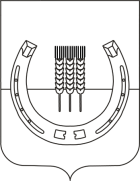 АДМИНИСТРАЦИЯСПАССКОГО СЕЛЬСКОГО ПОСЕЛЕНИЯСПАССКОГО МУНИЦИПАЛЬНОГО РАЙОНАПРИМОРСКОГО КРАЯПОСТАНОВЛЕНИЕ27 февраля 2018 года                              с. Спасское                                                            № 12Об утверждении Порядка ведения реестра расходных обязательств Спасского сельского поселенияРуководствуясь п. 4 статьи 87 Бюджетного кодекса Российской Федерации, Уставом Спасского сельского поселения, администрация Спасского сельского поселенияПОСТАНОВЛЯЕТ:1. Утвердить прилагаемый Порядок ведения реестра расходных обязательств Спасского сельского поселения (далее - Порядок).2. Признать утратившим силу постановление администрации Спасского сельского поселения от 01 июля 2011 года № 69 «О порядке ведения реестра расходных обязательств Спасского сельского поселения».3.Настоящее постановление подлежит официальному опубликованию и распространяет свое действие на правоотношения, возникшие с 01 января 2018 года.4. Контроль за исполнением настоящего постановления оставляю за собой.Глава администрацииСпасского сельского поселения                                                                                А.В. ДеркачУтверждён постановлением администрации Спасского сельского поселения от 27 февраля 2018 года № 12ПОРЯДОКведения реестра расходных обязательств Спасского сельского поселения1. Реестр расходных обязательств Спасского сельского поселения (далее − реестр) ведется с целью учета расходных обязательств Спасского сельского поселения и определения объема бюджетных ассигнований местного бюджета, необходимых для их исполнения.2. Реестр составляется на основе реестров расходных обязательств субъектов бюджетного планирования (орган местного самоуправления Спасского сельского поселения и (или) другой получатель средств местного бюджета) и представляет свод (перечень) нормативных правовых актов Спасского сельского поселения и заключенных местными органами власти, муниципальными казенными учреждениями от имени Спасского сельского поселения договоров и соглашений (отдельных статьей, пунктов, подпунктов, абзацев нормативных правовых актов, договоров и соглашений), предусматривающих возникновение расходных обязательств Спасского сельского поселения, подлежащих в соответствии с законодательством Спасского сельского поселения исполнению за счет бюджетных ассигнований местного бюджета (далее – Документы).Данные реестра являются основой для формирования проекта решений о местном бюджете на очередной финансовый год и плановый период и используются:при внесении изменений в решение о местном бюджете на текущий финансовый год и плановый период;при ведении сводной бюджетной росписи местного бюджета.3. Ведение реестра осуществляется уполномоченным лицом администрации Спасского сельского поселения (далее – администрация).4. Для ведения реестра субъекты бюджетного планирования ежегодно не позднее 10 мая текущего финансового года представляют в администрацию реестры расходных обязательств, составленные по форме согласно приложению 2 к приказу Министерства Финансов Российской Федерации от 31.05.2017 № 82 н «Об утверждении Порядка представления реестров расходных обязательств субъектов Российской Федерации, сводов реестров расходных обязательств муниципальных образований, входящих в состав субъекта Российской Федерации, и признании утратившим силу приказа Министерства финансов Российской Федерации от 1 июля 2015 года № 103н «Об утверждении Порядка представления реестров расходных обязательств субъектов Российской Федерации и сводов реестров расходных обязательств муниципальных образований, входящих в состав субъекта Российской Федерации».5. В случае необходимости внесения изменений и дополнений в реестр субъект бюджетного планирования, ответственный за разработку Документов, не позднее десяти дней после их подписания представляет в администрацию сопроводительное письмо в произвольной форме с приложением указанных Документов для заполнения справочника. Расходные обязательства Спасского сельского поселения, не включенные в реестр, не подлежат учету в составе бюджета действующих обязательств при разработке проекта бюджета на очередной финансовый год и плановый период.6. Ответственность за полноту, своевременность и достоверность представленных сведений, являющихся основанием для включения в реестр и внесения в него изменений (дополнений), несет субъект бюджетного планирования, ответственный за разработку Документов.7. Реестр представляется в финансовое управление администрации Спасского муниципального района в  установленном им порядке.